XXVIII Stagione Culturale Cineforum NESSUNƎ È PERFETTƎSguardi differenti tra le identità,alterità, tra(n)sformazioniOspitale - Casa delle Associazioni ore 21.15 per conoscere il programma inquadra il Qr-Code 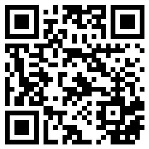 CHIAMARLO AMORE NON SI PUÒGiornate per l’eliminazione della violenza sulle donne Incontri, dibattiti e presentazioni di libri a cura della Consulta per le Pari opportunità Ospitale Casa delle Associazioni ore 17.30     18, 20 novembre 2 dicembre MUSEI CIVICI DI GROTTAMMARE Museo Torrione della Battaglia – Largo il Tarpato Museo il Tarpato e  Sala Gianni Ottaviani  – Piazza Felice Peretti MIC – Museo dell’Illustrazione Contemporanea  - Piazza Kursaal Orario d’apertura  su  www.comune.grottammare.ap.it/servizi/musei-comunali/ MUSEO SISTINO DI GROTTAMMARE  - Piazza Peretti Orario d’apertura  8,17,18,25,26 dicembre -6,7,8 gennaio ore 17-19 per conoscere la rete dei Musei Sistini www.museisistini.it info 347 3804444VISITIAMO I PRESEPIdal 25 dicembre Chiesa di Sant’Agostino Presepe Tradizionale apertura continuata fino all’8 gennaio Chiesa di San Pio V Presepe Tradizionale a cura dell’Agesci Gruppo Scout Grottammare 1 apertura continuata fino all’8 gennaio Chiesa Gran Madre di Dio Presepe Artistico a cura di Vincenzo Ricci e Andrea Pagliarini apertura continuata fino al  15 gennaio Palaspiaggia Ischia tra le concessioni 10 e 11 Presepe Marinaro apertura continuata fino all’8 gennaio Chiesa Madonna della Speranza Presepe Artistico Movimentato a cura del gruppo Presepisti MDS apertura continuata fino al 2 febbraio 19 novembre Teatro delle Energie ore 21.15GROTTAMMARE DANCE ospiti Andrea Fratellini, Claudio Sciara e Elettrica Essenzapresenta Lea Calvaresia cura dell'Associazione Artistic Picenum22 novembre Teatro delle Energie ore 21ENERGIE VIVE Sybil Una donna divisa fra molteplici esistenze di Livia Castiglioni con Federica Bognetti e Silvia Giulia Mendola 26 novembre LA CITTÀ SI ACCENDEAccensione delle luminarie nelle vie e nelle piazze della città 27 novembre Lungomare dalle ore 9.30 5° RUN NAZIONALE GROTTAMMARE Gara podistica di solidarietà  a cura dell’ASD Running Riviera delle Palme30 novembre Sala Consiliare ore 17GROTTAMMARE IN SALUTE Polisemantica della Rosa presentazione del libro di Armando Ginesi a cura di Maria Rita Bartolomei 3 dicembreSala Consiliare ore 17GROTTAMMARE IN SALUTE Il metodo dei biotipi dinamici presentazione del libro di Lucilla Ricottini e Laura GuidaTeatro delle Energie ore 21ENERGIE VIVECiao amore ciaoUn’inchiesta su Luigi Tencoregia Asini Bardasci4 dicembreTeatro delle Energie ore 17NATALE A TEATRO Alice nel Paese delle Meraviglie con la compagnia La Mansarda a cura di Proscenio TeatroOspitale Casa delle Associazioni ore 17.30PRESENTAZIONE DEL CALENDARIO ARTISTICO 2023 di Matilde Menicozzi7 dicembreSala Consiliare ore 17GROTTAMMARE IN SALUTE Stile di vita da non perdere a cura di Nunzia Vollaro Ospitale Casa delle Associazioni ore 18 I CONTI CON LA STORIA La Cina e il mondo che cambia.Geopolitica, conflitti e crisi energeticaIncontro con Fabio Massimo Parenti a cura dell’Associazione Blow Up 8  dicembreSala Kursaal ore 18SISTO V E LISZT A CONFRONTOConcerto-conferenza a cura della Fondazione Gioventù Musicale d’Italia9-11 dicembre Ospitale Casa delle Associazioni ore 16GIOCHI IN GROTTA Giochi di ruolo e giochi da tavolo nel borgo a cura dell'Associazione Spazio Ludico10 dicembre Sala Consiliare ore 17GROTTAMMARE IN SALUTE I menù dei Natali passati, presenti e futuripresentazione del libro di Luana Graziaplena10 dicembre Via Dante Alighieri, Zona Ascolani ore 17.30 WAITING FOR CHRISTMASospite CRISTINA D’AVENA presenta Luca Sestili a cura di RS Project10 dicembre Teatro delle Energie ore 21ENERGIE VIVE Lettere d’amore di Albert Ramsdell Gurney Jr.con Alessandra Fattorini e Michele Piraniregia Michele Pirani11 dicembreTeatro delle Energie ore 17NATALE A TEATRO Pippi Calzelunghecon la Fondazione Aida a cura di Proscenio Teatro11 dicembreChiesa San Giovanni Battista ore 17GIORNATE CONCLUSIVE DEL V CENTENARIONuovi inediti su Sisto Va cura di Don Vincenzo CataniSala Consiliare ore 16,30LO SGUARDO DEL FUTURO. LA MEDIATECA DIVENTA DIGITALE presentazione pubblica del progetto "Verso l'Archivio Digitale Audiovisivo"a cura dell’Associazione Blow Up 17 dicembreOspitale Casa delle Associazioni ore 18 LUCIDA TELA  Performance multimedialecon Valerio Cuccaronia cura dell'Associazione Blow UpTeatro delle Energie ore 21.30LLE GROTTE’S TALENTospiti Pino & gli Anticorpi presentano Enrico Paris e Gloria Contia cura dell'Associazione Lido degli Aranci18 dicembreOspitale Casa delle Associazioni ore 11PIETRO MEI DIEDE,GROTTAMMARE RESTITUISCEPresentazione del restauro dell'orologio di Piazza Perettiinterventi di Oronzo Mauro, Gloria Mancini e Raffaella Marotti Sala Consiliare ore 17 e ore 21VIAGGI NELLA REALTÀ VIRTUALE Nello spazio e nel tempo con visori 3Da cura di Reschini Eventi 26 dicembreChiesa di San Pio V ore 10 Sala Consiliare ore 11.15 FESTA DELLA FAMIGLIA Gli anniversari di nozze delle coppie di Grottammare26 dicembreParco Ciclistico Daniela Calise dalle ore 16XVI PRESEPE VIVENTEinaugurazionea cura dell’Associazione Presepe Vivente Grottammare26 dicembreTeatro delle Energie ore 17NATALE A TEATRO La favolosa storia del Guerrin Meschino con la compagnia Proscenio Teatro  Chiesa di San Pio V ore 21.15SISTO V E IL SUO TEMPO Gran concerto di Nataleper coro, solista e strumenti della Corale Sisto V Direttore M° Stefania Pulciniin collaborazione con l’Associazione Lido degli Aranci 1 e 6 gennaioParco Ciclistico Daniela Calise dalle ore 17XVI PRESEPE VIVENTEa cura dell’Associazione Presepe Vivente Grottammare 4-5 gennaio Teatro delle Energie ore 21 PREMIO ITALIA WORLD C.I.D. CONTEST Le scuole del talento4 gennaio Gran Cabaret 5 gennaio Galà di premiazionea cura di Ec Studios Productions 5 gennaio Piazza San Pio V ore 17LA DISCESA DELLE BEFANEAnimazione, fuochi d’artificio e un regalino per tutti con la Compagnia dei Folli7 gennaioTeatro delle Energie ore 17.30INSIEME PER GLI ALTRIOrchestra di fiati Raccolta fondi per progetti di inclusione lavorativaa cura della Fondazione Anffas Grottammare Ets8 gennaio Teatro delle Energie ore 17NATALE A TEATRO La bottega della Befana con il Teatro Bertolt Brecht a cura di Proscenio Teatro  14 gennaio Teatro delle Energie ore 21.15UNA ROTONDA SUL MARE Premio Grottammarese dell'anno 2022presentano Domenico Valentini e Manuela Cermignania cura dell'Associazione Lido degli Aranci19 gennaioTeatro delle Energie ore 21.15IO GIANNI SCHIUMAMonologo di un vecchio DJa cura dell'Associazione Progetto Musical21 gennaio Teatro delle Energie ore 21.15COMMEDIE NOSTRE teatro amatoriale Hotel Cornovaglia con la compagnia Gli indimenticabili a cura dell'Associazione Lido degli Aranci22 gennaio Teatro delle Energie ore 18CONCERTO DELLA SPERANZAdel Riviera delle Palme Ensemble musiche di Verdi, Strauss, Mascagni, Piovani, Morricone e altricon Piergiorgio Cinì direttore M° Salvatore Accardi a cura dell'Associazione Musicale Riviera delle Palme26 gennaio Ospitale Casa delle Associazioni ore 21IL GIORNO DELLA MEMORIA proiezione del filmHannah Arendt di Margareth Von Trotta a cura dell’Associazione Blow Up 27 gennaio Teatro delle Energie ore 21.15ImprovvisaMente Jazz Nighta cura dell’Associazione Roberto Pomili produzione28 gennaio Teatro delle Energie ore 21.15COMMEDIE NOSTRE teatro amatoriale È colpa mia se piaccio alle donne? con l’Associazione Nuovo Sipario Aperto a cura dell'Associazione Lido degli Aranci4 febbraio Teatro delle Energie ore 21.15COMMEDIE NOSTRE teatro amatoriale Lu miedeche de li matte con il Gruppo Gente Nostra a cura dell'Associazione Lido degli Aranci10 febbraio Ospitale Casa delle Associazioni ore 21.15IL GIORNO DEL RICORDO Un viaggio tra immagini e parole con Costantino Di Santea cura dell’Associazione Blow up 11 febbraio Teatro delle Energie ore 21.15SERA 'E MAGGIO  Narrazione per canzoni a cura dell'Associazione VisionAria18 febbraio Teatro delle Energie ore 21.15COMMEDIE NOSTRE teatro amatoriale La prove d’amor’!con la Compagnia La Porta Girevole a cura dell'Associazione Lido degli Aranci